PROBLEMS AT WORKA.  Read each story with a partner.  Discuss the questions with your partner.  Then, on your own, write the answer to each question using complete sentences.B. Write an e-mail to inform someone about a problem.  Imagine that you are Ron or Halimo. Your supervisor is a busy person, so you will need to send him or her an e-mail about a problem you have witnessed. Make sure to include a short Subject (the topic of the email).Bill Smith’s email is:  bill.smith@gmail.comMaria Garcia’s email is:  garciamaria@gmail.com Your e-mail should be short, with only important information. 2-4 sentences should be enough.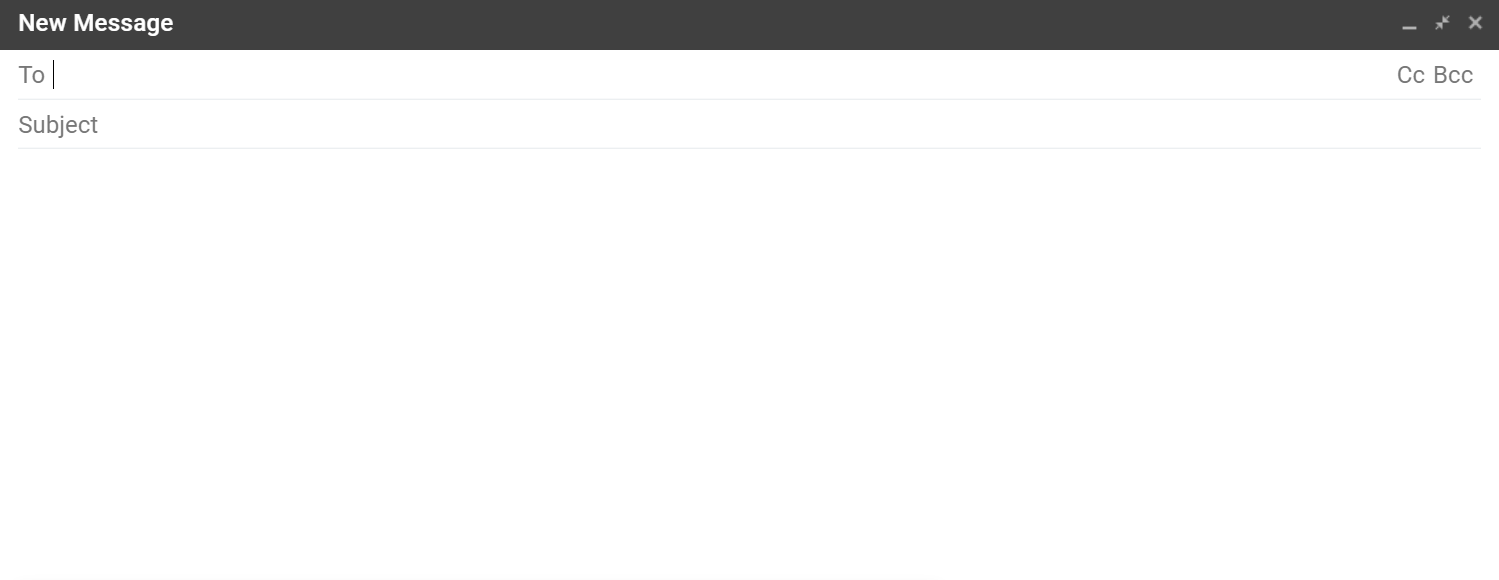 Ron Hanson is a packager in a warehouse. He counts and packs materials in boxes for shipping.  He works with Bob Davis.  Bob is a forklift driver. Lately, Ron has noticed that Bob always wears his headphones when the foreman, Bill Smith, is on his breaks. Headphone use is forbidden in the warehouse. This morning, Bob dropped a load of boxes he was stacking with the forklift.  Fortunately, nothing was broken, and everything was cleaned up by the time Mr. Smith returned from his break. Ron is afraid Bob may cause an accident if he continues to drive a  1.  Where does Bob work? ____________________________________________________________2.  What does Bob do at work? ________________________________________________________3.  Who is Bob’s supervisor? __________________________________________________________4.  What is the problem in this story? _____________________________________________________________________________________________________________________________________5.  What serious event happened?  ________________________________________________________________________________________________________________________________________6.  What do you think Ron should do about this problem?  __________________________________________________________________________________________________________________Halimo Warsame is a housekeeper in a large downtown hotel. She cleans the rooms after hotel guests leave in the morning. Every morning her supervisor, Maria Garcia, assigns Halimo a floor to clean. Some days she cleans the third floor and some days she cleans the fourth floor. Lately she has noticed that Room 403 smells unusual. Yesterday was a rainy day, and Halimo noticed that the floor around the window in Room 403 was a little bit wet.  1.  Where does Halimo work? _________________________________________________________2.  What does Halimo do at work? ____________________________________________________3.  Who is Halimo’s supervisor? _______________________________________________________4.  What is the problem in this story? ____________________________________________________________________________________________________________________________________5.  What do you think Halimo should do about this problem?  _______________________________________________________________________________________________________________